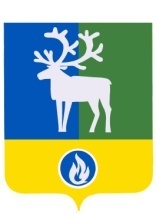 СЕЛЬСКОЕ ПОСЕЛЕНИЕ ЛЫХМАБЕЛОЯРСКИЙ РАЙОНХАНТЫ-МАНСИЙСКИЙ АВТОНОМНЫЙ ОКРУГ – ЮГРАСОВЕТ ДЕПУТАТОВРЕШЕНИЕот 07 февраля 2017 года                                                                                                           № 6  О деятельности Совета депутатов сельского поселения Лыхма  в 2016 году В соответствии с главой 6 Федерального закона от 06 октября 2003 года № 131-ФЗ «Об общих принципах организации местного самоуправления в Российской Федерации», статьей 16 устава сельского поселения Лыхма, на основании решения Совета депутатов сельского поселения Лыхма от 19 декабря 2008 года № 9 «Об утверждении Положения о порядке осуществления контроля за исполнением органами местного самоуправления и должностными лицами местного самоуправления сельского поселения Лыхма по решению вопросов местного значения», заслушав   информацию  председателя   Совета депутатов сельского поселения Лыхма  о деятельности   Совета депутатов сельского поселения Лыхма  в  2015  году, Совет депутатов сельского поселения Лыхма р е ш и л:1. Принять к сведению информацию о деятельности Совета депутатов сельского поселения Лыхма в 2016 году согласно приложению.2. Опубликовать настоящее решение в бюллетене «Официальный вестник сельского поселения Лыхма».  Временно исполняющий полномочия главы сельского поселения Лыхма                                                                        И.В.ДенисоваПРИЛОЖЕНИЕк решению Совета депутатовсельского поселения Лыхмаот 07 февраля 2017 года  № 6 И Н Ф О Р М А Ц И Яо деятельности Совета депутатов сельского поселения Лыхма в 2016 годуСовет депутатов сельского поселения Лыхма (далее – Совет депутатов) является представительным органом  муниципального образования сельское поселение Лыхма (далее – муниципальное образование), обладающий правом представлять интересы населения муниципального образования и принимать от его имени решения, действующие на всей территории муниципального образования.             Полномочия Совета депутатов определены  Федеральным законом от 06 октября 2003 года   № 131-ФЗ  «Об общих принципах организации местного самоуправления в Российской Федерации», уставом сельского поселения Лыхма и осуществляются в тесном взаимодействии  с администрацией сельского поселения Лыхма (далее – администрация поселения). Деятельность Совета депутатов направлена на укрепление правовой, экономической базы местного самоуправления с целью более полного и качественного удовлетворения запросов населения сельского поселения Лыхма. Совет депутатов в своей работе руководствовался нормами  федерального и окружного законодательства, уставом сельского поселения Лыхма, Регламентом работы Совета депутатов, планом работы, утвержденным ее решением от 13 января 2016 года № 1,  уделяя при этом особое внимание совершенствованию нормативно-правовой базы поселения и правоприменительной практики.            Эффективность деятельности представительного органа зависит от четкого планирования, реализации плана, анализа и отчета о выполнении мероприятий плана – эти этапы работы по планированию способствуют решению проблем и вопросов местного самоуправления.План работы Совета депутатов (далее - план работы) на 2016 год разработан председателем Совета депутатов с учетом предложений депутатов, администрации, одобрен депутатами и утвержден решением Совета депутатов и направлен на выполнение основных функций и полномочий Совета депутатов: - правотворческой;- организационной;- контрольной. Мероприятия, предусмотренные в плане, обеспечивают взаимодействие представительного органа с другими органами муниципального образования, участие населения и общественных объединений в решении вопросов местного значения.    	Основной формой работы Совета депутатов являются ее заседания. В соответствии с Регламентом Совета депутатов  заседания проводились не реже одного раза в квартал.На заседания Совета депутатов приглашались представители администрации Белоярского района,  сельского поселения Лыхма, прокуратуры города Белоярский. 	Согласно статьям Регламента Совета  депутатов присутствие на каждом заседании Совета депутатов является одной из основных обязанностей депутата.         В течение года в соответствии с направлениями деятельности работали постоянные комиссии Совета депутатов, на заседаниях которых осуществлялось предварительное рассмотрение документов, выносимых на утверждение Советом депутатов:- комиссия по бюджету и экономической политике (председатель Романюк Н.П.) -  рассмотрено 3 документа, проведено 2 заседания;- комиссия по местному самоуправлению (председатель Заплишная Н.В.) - рассмотрено 4 документов, проведено 4 заседания;- комиссия по социальной политике (председатель Вид Н.В.) -  принимала активное участие в работе других комиссий, что дало возможность получить наиболее полную информацию о состоянии дел в различных отраслях, определить наиболее ключевые проблемы и учесть их в дальнейшей работе.           На заседаниях постоянных комиссий рассматриваются проблемы и вопросы, возникающие в процессе деятельности органов местного самоуправления, поступившие в ходе встреч с избирателями, личные обращения и заявления граждан.	   	 За  2016 год проведено 6 заседаний Совета депутатов,   принято  57 решений, из них нормативно-правового характера   42  решения. Это  решения  о  внесении  изменений  в  уже  действующие  правовые  акты, утвержденные  Советом депутатов    и вновь  принятые нормативно-правовые  акты. Необходимость в корректировке  обусловлена  изменением федерального  и регионального  законодательства.   	Организацию деятельности Совета депутатов осуществляет глава  сельского поселения, исполняющий полномочия председателя Совета депутатов.  	 Работа по основным направлениям деятельности Совета депутатов осуществлялась  в различных видах и формах. Основными видами деятельности Совета депутатов являлись: 	- разработка проектов решений Совета депутатов; 	- анализ проектов нормативных правовых актов, выносимых на рассмотрение Совета депутатов; 	- подготовка замечаний, предложений по рассматриваемым проектам; 	- подготовка разъяснений или оказание консультативной помощи по вопросам применения нормативных актов (решений); - прием населения и содействие в решении вопросов местного значения; - участие депутатов в реализации программ развития социальной сферы, жилищно-коммунальной инфраструктуры; - контроль за исполнением решений Совета депутатов; - конструктивное взаимодействие с главой сельского поселения Верхнеказымский, администрацией  поселения.   В целях  оперативного, объективного и свободного распространения информации о деятельности Совета депутатов и принимаемых им решениях, обеспечения населения достоверной информацией о его деятельности, решения Совета депутатов, подлежащие обязательному опубликованию и вступающие в силу после их официального опубликования, размещались в газете «Белоярские вести» до 18 ноября 2016 года.   Постановлением администрации сельского поселения Лыхма от 01 ноября 2016 года № 129 «Об учреждении печатного средства массовой информации», утверждено печатное средство массовой информации бюллетень «Официальный вестник сельского поселения Лыхма» для опубликования:- муниципальных правовых актов сельского поселения Лыхма;- обсуждения проектов муниципальных правовых актов по вопросам местного значения;- доведения до сведения населения официальной информации о социально-экономическом и культурном развитии сельского поселения Лыхма;- о развитии его общественной инфраструктуры и иной официальной информации органов местного самоуправления сельского поселения Лыхма.С 18 ноября 2016 года вся вышеперечисленная информация размещались в  бюллетене «Официальный вестник сельского поселения Лыхма».Администрацией поселения в течение года проводилась юридическая экспертиза, включающая в себя антикоррупционную экспертизу проектов муниципальных правовых актов представительного органа. Для проведения независимой антикоррупционной экспертизы проекты муниципальных нормативных правовых актов размещались на официальном сайте органов местного самоуправления сельского поселения Лыхма в сети Интернет.  В соответствии со статьей  3 Федерального закона  Российской Федерации                 № 172-фз от   17 июля 2009 года «Об антикоррупционной экспертизе нормативных правовых актов и проектов нормативных правовых актов» проекты решений Совета депутатов в течение года направлялись в прокуратуру г.Белоярский. После принятия и подписания решений они также направлялись в прокуратуру в порядке надзора. В 2016 году протестов и представлений прокуратуры г.Белоярский на проекты и принятые решения Совета депутатов не поступало. 	Делопроизводство в Совете депутатов ведется специалистами администрации поселения в соответствии с утвержденной номенклатурой дел, предусматривающей, в том числе ведение соответствующих журналов учета.В соответствии с требованиями  законодательства по регистрации муниципальных правовых актов и в целях систематизации и учета муниципальных нормативных правовых актов, а также реализации конституционного права граждан на ознакомление с документами, непосредственно затрагивающими их права и свободы   Совет  депутатов  осуществлял  работу по подготовке и  представлению муниципальных правовых актов, принятых представительным органом в 2016 году, для включения их в Регистр муниципальных нормативных правовых актов. Нормативные правовые акты,  подлежащие включению  в регистр муниципальных нормативных правовых актов  Ханты-Мансийского автономного округа – Югры, в установленные сроки направлялись   в  Управление  государственной регистрации нормативных правовых актов Аппарата Губернатора автономного округа.   Важнейшим направлением в работе Совета депутатов была разработка, принятие и реализация решений нормативного характера, направленных на создание условий, благоприятствующих и стимулирующих увеличение доходной части бюджета, требующих рационального расходования бюджетных средств и ресурсов сельского поселения.	Проекты бюджета сельского поселения Лыхма направлялись в контрольно-счетную палату Белоярского района для  проведения экспертизы. Также в контрольно-счетную палату направлялся проект годового отчета об исполнении бюджета сельского поселения Лыхма для выдачи заключения, проекты муниципальных правовых актов сельского поселения Лыхма(включая обоснованность финансово-экономических обоснований) в части, касающейся расходных обязательств сельского поселения Лыхма, а также программ сельского поселения Лыхма, для финансово-экономической экспертизы. Совет депутатов регулярно  рассматривал вопросы, касающиеся формирования, утверждения и исполнения бюджета сельского поселения Лыхма, внесения в него дополнений и изменений. Также Советом депутатов принято решение об использовании в 2016 году собственных финансовых средств сельского поселения Лыхма дополнительно к перечисляемым из бюджета Российской Федерации субвенциям на исполнение органами местного самоуправления сельского поселения Лыхма отдельных государственных полномочий по осуществлению первичного воинского учета граждан, проживающих или пребывающих на территории сельского поселения Лыхма.12 мая 2016 года были проведены публичные слушания на тему: «Обсуждение проекта исполнения бюджета сельского поселения Лыхма за 2015 год», проект одобрен единогласно. Решением  Совета депутатов от 22 ноября 2016 № 47 назначены  публичные  слушания. Тема публичных слушаний:  «Обсуждение  проекта бюджета сельского поселения Лыхма на 2017 год и плановый период 2018 и 2019 годов», проект одобрен единогласно и решением Совета депутатов от 12 декабря 2016 № 49 утвержден  бюджет  сельского поселения Лыхма на 2016 год и плановый период 2018 и 2019 годов. На заседаниях Совета депутатов в течение года заслушивалась информация об исполнении бюджета сельского поселения Лыхма за 1 квартал, 1 полугодие 2016 года.В соответствии с компетенцией представительного органа Советом депутатов в 2016 году инициировано и проведено 5 процедур  публичных слушаний, призванных обеспечить участие жителей сельского поселения  в рассмотрении наиболее важных проектов муниципальных нормативных правовых актов, таких как проект изменений в устав сельского поселения Лыхма, исполнения бюджета сельского поселения Лыхма за 2015 год,  проект бюджета сельского поселения Лыхма на 2017 год и плановый период 2018 и 2019 годов. 	С учетом  изменений в действующем законодательстве, внесены изменения в устав сельского поселения Лыхма. Устав сельского поселения приведен в соответствие с:1) федеральными законами:- от 06 октября 2003 года № 131-ФЗ «Об общих принципах организации местного самоуправления в Российской Федерации»;-  от 28 ноября 2015 года № 357-ФЗ «О внесении изменений в отдельные законодательные акты Российской Федерации»;-  Бюджетным кодексом Российской Федерации;  - от 30 декабря 2015 года № 447-ФЗ «О внесении изменений в отдельные законодательные акты Российской Федерации по вопросам оценки регулирующего воздействия проектов нормативных правовых актов и экспертизы нормативных правовых актов»;- от 23 июня 2016 года № 197-ФЗ «О внесении изменений в Федеральный закон «Об общих принципах организации законодательных (представительных) и исполнительных органов государственной власти субъектов Российской Федерации» и Федеральный закон «Об общих принципах организации местного самоуправления в Российской Федерации»;- от 25 декабря 2012 года № 271-ФЗ «О внесении изменений в Жилищный кодекс Российской Федерации и отдельные законодательные акты Российской Федерации и признании утратившими силу отдельных положений законодательных актов Российской Федерации».За отчетный период  было принято 2 решения по внесению изменений в соглашения о передаче осуществления части полномочий органов местного самоуправления сельского поселения Лыхма органам местного самоуправления  Белоярского района и о передаче осуществления части полномочий органов местного самоуправления Белоярского района  органам местного самоуправления сельского поселения Лыхма (далее – Соглашения) и об утверждении дополнительных  соглашений к Соглашениям.В ноябре 2016 года приняты следующие решения Совета депутатов:- «О передаче органам местного самоуправления Белоярского района осуществления части полномочий органов местного самоуправления сельского поселения Лыхма по решению вопросов местного значения»;- «О передаче контрольно-счетной палате Белоярского района  полномочий по осуществлению внешнего муниципального финансового контроля в сельском поселении Лыхма»;- «О принятии к осуществлению части полномочий органов местного самоуправления Белоярского района по решению вопросов местного значения». 	В целях социальной защиты отдельных категорий граждан вносились изменения  в гарантии и компенсации для лиц, проживающих в сельском поселении Лыхма, работающих в органах местного самоуправления сельского поселения Лыхма, муниципальных учреждениях сельского поселения Лыхма.В течение отчетного периода проводился мониторинг нормативных правовых актов представительного органа. В результате проведенного мероприятия нормативные правовые акты представительного органа приводились в соответствие с действующим законодательством и уставом сельского поселения Лыхма. В 2016 году проведена следующая работа по совершенствованию нормативной правовой базы:1) руководствуясь статьей 25 Регламента Совета депутатов, утвержденного  решением  Совета  депутатов от 28 декабря 2006 года  №  23,  в январе 2016 года принят и утвержден    план   работы Совета депутатов сельского поселения Лыхма на 2016 год;2) внесены изменения в приложение 2 «Положение о размерах ежемесячных и иных дополнительных выплат и порядке их осуществления муниципальным служащим в администрации сельского поселения Лыхма», утвержденного решением Совета  депутатов сельского поселения Лыхма от 19 февраля 2008 года № 5 «О размерах должностных окладов,  ежемесячных и иных дополнительных   выплат  и порядке их осуществления муниципальным служащим в администрации сельского поселения Лыхма»; 3) Советом депутатов внесены изменения в Порядок внесения проектов решений Совета депутатов сельского поселения Лыхма и перечня прилагаемых к ним документов, утвержденным решением Совета депутатов сельского поселения Лыхма от 13 апреля 2012 года № 14 «Об утверждении Порядка внесения проектов решений Совета депутатов сельского поселения Лыхма и перечня прилагаемых к ним документов» с6)  вносились изменения в решение Совета депутатов от 22 декабря 2005 № 9  «Об утверждении структуры администрации сельского поселения Лыхма»;4) в соответствии с Федеральным законом от 29 декабря 2015 года № 396-ФЗ «О внесении изменений в часть вторую Налогового кодекса РФ» внесены изменения в пункт 6 статьи 391 Налогового кодекса Российской Федерации, согласно которым представительные органы муниципальных образований утратили право устанавливать порядок и сроки предоставления  налогоплательщиками документов, подтверждающих право на уменьшение налоговой базы  в связи с этим Совет   депутатов   внес изменение в решение  Совета   депутатов   от 25 ноября 2010 № 31  «О земельном налоге на территории сельского поселения Лыхма».5) в соответствии с пунктом 8 статьи 8 Градостроительного кодекса Российской Федерации от  29 декабря 2004 года № 190-ФЗ, пунктом 6.1 статьи 17 Федерального закона № 131-ФЗ «Об общих принципах организации местного самоуправления в Российской Федерации», Постановлением Правительства Российской Федерации от 01 октября 2015 года  № 1050 «Об утверждении требований к программам комплексного развития социальной инфраструктуры поселений, городских округов» Советом депутатов 30 мая 2016 года № 18 принята «Программа комплексного развития социальной инфраструктуры сельского поселения Лыхма до 2020 года и на период до 2030 года» ; 6) в соответствии с пунктом 8 статьи 8 Градостроительного кодекса Российской Федерации от  29 декабря 2004 года № 190-ФЗ, пунктом 6.1 статьи 17 Федерального закона № 131-ФЗ «Об общих принципах организации местного самоуправления в Российской Федерации», Постановление Правительства РФ от 25 декабря 2015 года         № 1440 «Об утверждении требований к программам комплексного развития транспортной инфраструктуры поселений, городских округов» Советом депутатов  30 мая 2016  года № 19 принята «Программы комплексного развития транспортной инфраструктуры сельского поселения Лыхма до 2020 года и на период до 2030 года»; 7) В соответствии со статьей 28.1 Федерального закона от 02 марта 2007 года                  № 25-ФЗ «О муниципальной службе в Российской Федерации», статьей 13 Федерального закона от 09 февраля 2009 года № 8-ФЗ «Об обеспечении доступа к информации о деятельности государственных органов и органов местного самоуправления», постановлением Правительства Российской Федерации от 04 марта 2011 года № 149 «О федеральной государственной информационной системе «Федеральный портал государственной службы и управленческих кадров», статьей 19.1 Закона Ханты-Мансийского автономного округа – Югры от 20 июля 2007 года № 113-оз                        «Об отдельных вопросах муниципальной службы в Ханты-Мансийском автономном округе – Югре», приказом Департамента государственной гражданской службы и кадровой политики Ханты-Мансийского автономного округа - Югры от 05 мая 2015 года № 42 «Об утверждении Методических рекомендаций по организации и проведению конкурса на замещение вакантных должностей муниципальной службы в органах местного самоуправления муниципальных образований Ханты-Мансийского автономного округа – Югры для использования в практической деятельности» Советом депутатов внесены изменения в решение от 23 апреля 2009 года № 13 «Об утверждении Порядка проведения конкурса на замещение должности муниципальной службы в администрации сельского поселения Лыхма»;8) в соответствии с пунктом 5 статьи 179.4 Бюджетного кодекса Российской Федерации от 31 июля 1998 года № 145-ФЗ, пунктом 5 части 1 статьи 14 Федерального закона от 06 октября 2003 года № 131-ФЗ «Об общих принципах организации местного самоуправления в Российской Федерации», Федеральным законом от 08 ноября 2007 года № 257-ФЗ «Об автомобильных дорогах и о дорожной деятельности в Российской Федерации и о внесении изменений в отдельные законодательные акты Российской Федерации», статьей 16 Устава сельского поселения Лыхма, в целях финансового обеспечения дорожной деятельности в отношении автомобильной дороги общего пользования местного значения сельского поселения Лыхма, принято  решение  Совета депутатов от 19 сентября 2016 года  № 34 «О муниципальном дорожном фонде сельского поселения Лыхма»; 9) в соответствии с Федеральным законом от 05 апреля 2013 года № 44-ФЗ «О контрактной системе в сфере закупок товаров, работ, услуг для обеспечения государственных и муниципальных нужд» внесены изменения в Порядок осуществления выплат по страхованию лиц, замещающих муниципальные должности сельского поселения Лыхма, утвержденный  решением Совета депутатов сельского поселения Лыхма от 19 октября 2007 года № 13;10) решением Совета депутатов сельского поселения Лыхма от 12 июля 2016 года             № 25 внесены изменения  в Перечень должностных лиц, являющихся муниципальными жилищными инспекторами и уполномоченных осуществлять муниципальный жилищный контроль за использованием и сохранностью муниципального жилищного фонда сельского поселения Лыхма и Порядок осуществления муниципального жилищного контроля за использованием и сохранностью муниципального жилищного фонда сельского поселения Лыхма, утвержденный решением Совета депутатов от   от 27 февраля 2013 года № 7;  11)  внесены изменения  в приложение «Порядок внесения проектов решений Совета депутатов сельского поселения Лыхма и перечня прилагаемых к ним документов»,  утвержденный решением Совета депутатов сельского поселения Лыхма от 13 апреля 2012 года № 14 «Об утверждении Порядка внесения проектов решений Совета депутатов сельского поселения Лыхма и перечня прилагаемых к ним документов».	В соответствии с Федеральным законом от 06 октября 2003 года № 131-ФЗ  «Об общих принципах организации местного самоуправления в Российской Федерации», уставом сельского поселения Лыхма, решением Совета депутатов от 19 октября 2007 № 15 «Об утверждении Положения о порядке осуществления контроля за исполнением органами местного самоуправления и должностными лицами местного самоуправления сельского поселения Лыхма полномочий  по решению вопросов местного значения». 10 февраля 2016 года  на заседании Совета депутатов заслушан отчет главы сельского поселения Лыхма о своей деятельности,  о результатах деятельности администрации поселения за 2015 год. Деятельность главы сельского поселения Лыхма и  администрации поселения за 2015 год Советом депутатов признана удовлетворительной. Также на заседании Совета депутатов заслушана  и принята к сведению информация   председателя   Совета депутатов о деятельности   Совета депутатов в  2015  году, информация заместителя главы сельского поселения о благоустройстве и озеленении территории сельского поселения Лыхма в 2015 году. 05 февраля 2015 года был проведен сход граждан, проживающих в сельском поселении Лыхма, на котором были заслушаны отчеты главы сельского поселения Лыхма о деятельности администрации поселения за 2015 год, заместителя председателя Совета депутатов и шести депутатов о своей деятельности за 2015 год. Совет депутатов постоянно стремится к формированию устойчивого интереса жителей поселения к принимаемым Советом депутатов решениям. Деятельность Совета депутатов в 2016 году регулярно освещалась в  сети Интернет на официальном сайте. В декабре 2016 года открыт сайт сельского поселения Лыхма, где имеется раздел, посвященный работе Совета депутатов. В целях своевременного ознакомления депутатов с материалами заседаний направлялись им материалы по электронной почте.   Большую роль играют реализуемые Советом депутатов контрольные функции, так как они отражают общественную значимость и публичность деятельности представительного органа местного самоуправления, посредством которого население участвует в осуществлении местного самоуправления в поселении. В отчетном периоде контрольная деятельность Совета депутатов осуществлялась при выполнении следующих его полномочий:- осуществление контроля за исполнением органами местного самоуправления и должностными лицами местного самоуправления полномочий по решению вопросов местного значения обеспечивалось путем затребования информации от администрации поселения и ее должностных лиц, дачи им поручений, проведения главой поселения совещаний (планерок, штабов и т.п.), разработки и принятия необходимых муниципальных правовых актов и др.; данное направление контрольной деятельности, благодаря реализуемым формам тесного взаимодействия с администрацией поселения и выработке единого подхода к решению вопросов местного значения, носит конструктивный («неконфликтный») характер;- рассмотрение вопросов об утверждении местного бюджета и отчета о его исполнении производилось в отчетном периоде 4 раза; при этом рассмотрение указанных вопросов проводилось после предварительного изучения документов депутатами постоянной комиссии Совета депутатов по бюджету и экономической политике; эта же комиссия наделена Положением о комиссиях полномочиями органа муниципального финансового контроля; - заслушивание ежегодного отчета о деятельности Совета депутатов и местной администрации, которые являются в соответствии с законодательством обязательными. 	Разъяснения положений действующего законодательства депутатам Совета депутатов даются также специалистами администрации поселения в ходе обсуждения проектов решений, готовящихся к вынесению на заседание Совета депутатов.	Одним из основных и важных направлений работы народных избранников являлась работа с населением. Это приёмы граждан, рассмотрение жалоб и обращений жителей, непосредственное обсуждение и решение вопросов в ходе проведения встреч, собраний,  взаимодействия со службами, предприятиями.В 2016 году депутатами проводился прием граждан по личным вопросам. Граждане обращались с вопросами по благоустройству, по предоставлению земельных участков под индивидуальное строительство, энергообеспечению, транспорту и дорогам:  В отчетный период  депутаты принимали участие во  встречах в трудовых коллективах совместно с главой Белоярского района и главой сельского поселения Лыхма. Депутаты являются постоянными участниками различных общественно значимых мероприятий, проводимых в сельском поселении (День Победы, День защиты детей, День пожилого человека, День знаний, выпускные балы в общеобразовательной школе, мероприятиях, посвященных юбилейным, памятным датам).  	Особое внимание при осуществлении деятельности депутатами уделяется вопросам здорового образа жизни и массового привлечения жителей к занятиям физической культурой и спортом, воспитания подрастающего поколения, охране общественного порядка, благоустройству территории поселения.           Представительная власть открыта для жителей. Цель работы Совета депутатов сельского поселения Лыхма – рост благосостояния жителей нашего поселка, и от того, как мы слаженно будем работать на всех уровнях власти, во многом будет зависеть успешное выполнение поставленных перед органами местного самоуправления задач.____________